Absent:                              have no concerns. Voted in advance to approve should majority agree.ENDS:1. Fundamental Skills
2. Work Preparedness
3. Academic Advancement
4. Barton Experience
5. Regional Workforce Needs
6. Barton Services and Regional Locations
7. Strategic Planning
8. Contingency Planning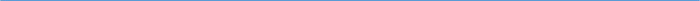 Barton Core Priorities/Strategic Goals Drive Student Success 1. Advance student entry, reentry, retention, and completion strategies. 2. Foster excellence in teaching and learning. Cultivate Community Engagement 3. Expand partnerships & public recognition of Barton Community College. Optimize the Barton Experience 4. Promote a welcoming environment that recognizes and supports student and employee engagement, integrity,  
  inclusivity, value, and growth. Emphasize Institutional Effectiveness 5. Develop, enhance, and align business processes.AGENDA/MINUTESAGENDA/MINUTESTeam NameLearning, Instruction and Curriculum Committee (LICC)Date7/13/2022Time3:30 – 4:30 pmLocationZoom www.zoom.us/my/brianhowebccFacilitatorFacilitatorBrian HoweBrian HoweBrian HoweBrian HoweRecorderDenise SchreiberDenise SchreiberDenise SchreiberDenise SchreiberDenise SchreiberDenise SchreiberTeam membersTeam membersTeam membersTeam membersTeam membersTeam membersTeam membersTeam membersTeam membersTeam membersTeam membersPresent  XAbsent   OPresent  XAbsent   OTeam 1Team 1Team 2Team 3Team 3AdditionalAdditionalNon-votingoRenae Skelton Team LeadRenae Skelton Team LeadxTodd Mobray Team LeadoKristi Mason Team LeadKristi Mason Team LeadxLori CrowtherLori CrowtherxKathy KottasxBrian HoweBrian HoweoLaura SchlessigerxMary DoyleMary DoylexKurt TealKurt TealoLee MilleroJohn MackJohn MackoSara HoffxMarlo ChavarriaMarlo ChavarriaxKaren KratzerKaren KratzeroClaudia MatherxRandy AllenRandy AllenoChris VanderlindexMegan SchiffelbeinMegan SchiffelbeinxElaine SimmonsGuestGuestGuestGuestGuestGuestGuestGuestGuestGuestGuestGuestGuestoDarren IveyDarren IveyxChris BakerxNick LarmerNick LarmeroMary FoleyMary FoleyxKaryl WhiteAction ItemsAction ItemsAction ItemsAction ItemsAction ItemsAction ItemsAction ItemsReporterReporterReporterNew/RevisedNew/RevisedEffective SemesterEMTS 1540 Prep and OpsReviewed by Team 3Course Title, Course Description, Prerequisites, Outcomes & CompetenciesChanges due to accreditationNaming them EMTS I, II, III, IV indicates an order of classes; students do not need to take the classes in that specific orderWith the new names the first three classes can be flip-flopped depending on what semester the classes start and the Board Prep Class is always the last semesterCourse name changed to Preparatory and OperationsMotion to approve by Todd, Marlo 2nd ApprovedEMTS 1540 Prep and OpsReviewed by Team 3Course Title, Course Description, Prerequisites, Outcomes & CompetenciesChanges due to accreditationNaming them EMTS I, II, III, IV indicates an order of classes; students do not need to take the classes in that specific orderWith the new names the first three classes can be flip-flopped depending on what semester the classes start and the Board Prep Class is always the last semesterCourse name changed to Preparatory and OperationsMotion to approve by Todd, Marlo 2nd ApprovedEMTS 1540 Prep and OpsReviewed by Team 3Course Title, Course Description, Prerequisites, Outcomes & CompetenciesChanges due to accreditationNaming them EMTS I, II, III, IV indicates an order of classes; students do not need to take the classes in that specific orderWith the new names the first three classes can be flip-flopped depending on what semester the classes start and the Board Prep Class is always the last semesterCourse name changed to Preparatory and OperationsMotion to approve by Todd, Marlo 2nd ApprovedEMTS 1540 Prep and OpsReviewed by Team 3Course Title, Course Description, Prerequisites, Outcomes & CompetenciesChanges due to accreditationNaming them EMTS I, II, III, IV indicates an order of classes; students do not need to take the classes in that specific orderWith the new names the first three classes can be flip-flopped depending on what semester the classes start and the Board Prep Class is always the last semesterCourse name changed to Preparatory and OperationsMotion to approve by Todd, Marlo 2nd ApprovedEMTS 1540 Prep and OpsReviewed by Team 3Course Title, Course Description, Prerequisites, Outcomes & CompetenciesChanges due to accreditationNaming them EMTS I, II, III, IV indicates an order of classes; students do not need to take the classes in that specific orderWith the new names the first three classes can be flip-flopped depending on what semester the classes start and the Board Prep Class is always the last semesterCourse name changed to Preparatory and OperationsMotion to approve by Todd, Marlo 2nd ApprovedEMTS 1540 Prep and OpsReviewed by Team 3Course Title, Course Description, Prerequisites, Outcomes & CompetenciesChanges due to accreditationNaming them EMTS I, II, III, IV indicates an order of classes; students do not need to take the classes in that specific orderWith the new names the first three classes can be flip-flopped depending on what semester the classes start and the Board Prep Class is always the last semesterCourse name changed to Preparatory and OperationsMotion to approve by Todd, Marlo 2nd ApprovedEMTS 1540 Prep and OpsReviewed by Team 3Course Title, Course Description, Prerequisites, Outcomes & CompetenciesChanges due to accreditationNaming them EMTS I, II, III, IV indicates an order of classes; students do not need to take the classes in that specific orderWith the new names the first three classes can be flip-flopped depending on what semester the classes start and the Board Prep Class is always the last semesterCourse name changed to Preparatory and OperationsMotion to approve by Todd, Marlo 2nd ApprovedKarly WhiteKarly WhiteKarly WhiteRevisedRevisedFall 2022EMTS 1541 Trauma OB GYNReviewed by Team 3Course Title, Course Description, Prerequisites, Outcomes & CompetenciesAdd to the prerequisite 80% or higherMotion to approve by Todd, Marlo 2nd ApprovedEMTS 1541 Trauma OB GYNReviewed by Team 3Course Title, Course Description, Prerequisites, Outcomes & CompetenciesAdd to the prerequisite 80% or higherMotion to approve by Todd, Marlo 2nd ApprovedEMTS 1541 Trauma OB GYNReviewed by Team 3Course Title, Course Description, Prerequisites, Outcomes & CompetenciesAdd to the prerequisite 80% or higherMotion to approve by Todd, Marlo 2nd ApprovedEMTS 1541 Trauma OB GYNReviewed by Team 3Course Title, Course Description, Prerequisites, Outcomes & CompetenciesAdd to the prerequisite 80% or higherMotion to approve by Todd, Marlo 2nd ApprovedEMTS 1541 Trauma OB GYNReviewed by Team 3Course Title, Course Description, Prerequisites, Outcomes & CompetenciesAdd to the prerequisite 80% or higherMotion to approve by Todd, Marlo 2nd ApprovedEMTS 1541 Trauma OB GYNReviewed by Team 3Course Title, Course Description, Prerequisites, Outcomes & CompetenciesAdd to the prerequisite 80% or higherMotion to approve by Todd, Marlo 2nd ApprovedEMTS 1541 Trauma OB GYNReviewed by Team 3Course Title, Course Description, Prerequisites, Outcomes & CompetenciesAdd to the prerequisite 80% or higherMotion to approve by Todd, Marlo 2nd ApprovedKarly WhiteKarly WhiteKarly WhiteRevisedRevisedFall 2022EMTS 1542 MedicalReviewed by Team 2Course Title, Course Description, Prerequisites, Outcomes & CompetenciesAdd to the prerequisite 80% or higherCourse name changed to Medical Emergencies Motion to approve by Todd, Marlo 2nd ApprovedEMTS 1542 MedicalReviewed by Team 2Course Title, Course Description, Prerequisites, Outcomes & CompetenciesAdd to the prerequisite 80% or higherCourse name changed to Medical Emergencies Motion to approve by Todd, Marlo 2nd ApprovedEMTS 1542 MedicalReviewed by Team 2Course Title, Course Description, Prerequisites, Outcomes & CompetenciesAdd to the prerequisite 80% or higherCourse name changed to Medical Emergencies Motion to approve by Todd, Marlo 2nd ApprovedEMTS 1542 MedicalReviewed by Team 2Course Title, Course Description, Prerequisites, Outcomes & CompetenciesAdd to the prerequisite 80% or higherCourse name changed to Medical Emergencies Motion to approve by Todd, Marlo 2nd ApprovedEMTS 1542 MedicalReviewed by Team 2Course Title, Course Description, Prerequisites, Outcomes & CompetenciesAdd to the prerequisite 80% or higherCourse name changed to Medical Emergencies Motion to approve by Todd, Marlo 2nd ApprovedEMTS 1542 MedicalReviewed by Team 2Course Title, Course Description, Prerequisites, Outcomes & CompetenciesAdd to the prerequisite 80% or higherCourse name changed to Medical Emergencies Motion to approve by Todd, Marlo 2nd ApprovedEMTS 1542 MedicalReviewed by Team 2Course Title, Course Description, Prerequisites, Outcomes & CompetenciesAdd to the prerequisite 80% or higherCourse name changed to Medical Emergencies Motion to approve by Todd, Marlo 2nd ApprovedKarly WhiteKarly WhiteKarly WhiteRevisedRevisedFall 2022EMTS 1543 Board PrepReviewed by Team 1Course Title, Course Description, Prerequisites, Outcomes & Competencies Add to the prerequisite 80% or higherCourse name changed to Paramedic CapstoneMotion to approve by Todd, Marlo 2nd ApprovedEMTS 1543 Board PrepReviewed by Team 1Course Title, Course Description, Prerequisites, Outcomes & Competencies Add to the prerequisite 80% or higherCourse name changed to Paramedic CapstoneMotion to approve by Todd, Marlo 2nd ApprovedEMTS 1543 Board PrepReviewed by Team 1Course Title, Course Description, Prerequisites, Outcomes & Competencies Add to the prerequisite 80% or higherCourse name changed to Paramedic CapstoneMotion to approve by Todd, Marlo 2nd ApprovedEMTS 1543 Board PrepReviewed by Team 1Course Title, Course Description, Prerequisites, Outcomes & Competencies Add to the prerequisite 80% or higherCourse name changed to Paramedic CapstoneMotion to approve by Todd, Marlo 2nd ApprovedEMTS 1543 Board PrepReviewed by Team 1Course Title, Course Description, Prerequisites, Outcomes & Competencies Add to the prerequisite 80% or higherCourse name changed to Paramedic CapstoneMotion to approve by Todd, Marlo 2nd ApprovedEMTS 1543 Board PrepReviewed by Team 1Course Title, Course Description, Prerequisites, Outcomes & Competencies Add to the prerequisite 80% or higherCourse name changed to Paramedic CapstoneMotion to approve by Todd, Marlo 2nd ApprovedEMTS 1543 Board PrepReviewed by Team 1Course Title, Course Description, Prerequisites, Outcomes & Competencies Add to the prerequisite 80% or higherCourse name changed to Paramedic CapstoneMotion to approve by Todd, Marlo 2nd ApprovedKarly WhiteKarly WhiteKarly WhiteRevisedRevisedFall 2022Syllabi Submitted to InactivateSyllabi Submitted to InactivateSyllabi Submitted to InactivateSyllabi Submitted to InactivateSyllabi Submitted to InactivateSyllabi Submitted to InactivateSyllabi Submitted to InactivateReporterReporterReporterInactivateInactivateEffective Semestern/an/an/an/an/an/an/aOther ItemsOther ItemsOther ItemsOther ItemsOther ItemsOther ItemsOther ItemsReporterReporterReporterTeam Membership for 2022-2023Is there a requirement that everyone on a team serve as a team lead?Charter doesn’t state each team member serve as leadWill leave it up to the individual teams how they want to handle team leadsReview charter at August meetingTeam Membership for 2022-2023Is there a requirement that everyone on a team serve as a team lead?Charter doesn’t state each team member serve as leadWill leave it up to the individual teams how they want to handle team leadsReview charter at August meetingTeam Membership for 2022-2023Is there a requirement that everyone on a team serve as a team lead?Charter doesn’t state each team member serve as leadWill leave it up to the individual teams how they want to handle team leadsReview charter at August meetingTeam Membership for 2022-2023Is there a requirement that everyone on a team serve as a team lead?Charter doesn’t state each team member serve as leadWill leave it up to the individual teams how they want to handle team leadsReview charter at August meetingTeam Membership for 2022-2023Is there a requirement that everyone on a team serve as a team lead?Charter doesn’t state each team member serve as leadWill leave it up to the individual teams how they want to handle team leadsReview charter at August meetingTeam Membership for 2022-2023Is there a requirement that everyone on a team serve as a team lead?Charter doesn’t state each team member serve as leadWill leave it up to the individual teams how they want to handle team leadsReview charter at August meetingTeam Membership for 2022-2023Is there a requirement that everyone on a team serve as a team lead?Charter doesn’t state each team member serve as leadWill leave it up to the individual teams how they want to handle team leadsReview charter at August meetingBrian HoweBrian HoweBrian Howe2022-2023 LICC Meeting Dates2022-2023 LICC Meeting Dates2022-2023 LICC Meeting Dates2022-2023 LICC Meeting Dates2022-2023 LICC Meeting Dates2022-2023 LICC Meeting Dates2022-2023 LICC Meeting DatesBrian HoweBrian HoweBrian Howe